Управление образования администрации Жуковского районаМуниципальное бюджетное общеобразовательное учреждениеРечицкая основная общеобразовательная школаПРИКАЗ №70                                                                                           от 5 апреля 2017 годаОб организации летнейоздоровительной кампании«Лето – 2017»С целью организованного проведения летнего отдыха, оздоровления, развития и занятости учащихся летом 2017 года,приказываю:Для организации летней оздоровительной кампании «Лето -2017» образовать координационный совет в составе:Новикова И. А. – и. о. директора школы, председатель совета.Коренкова А. К. – руководитель МО классных руководителей.Куцакина А. А. – вожатаяСалтыкова Т. В. – председатель родительского комитета школы (по согласованию).Семений В.П. (по согласованию) – фельдшер Речицкого ФАП.Классным руководителям 1-9 классов в рамках организационно-подготовительного этапа:- провести классные ученические собрания, родительские собрания по    организации летней оздоровительной кампании до 30.04. 2017 года- провести классные часы по правовой тематике, технике безопасности до 16.05.2017 года.- составить поименные списки дислокации учащихся на лето с разбивкой по каждому месяцу до 30.04.2017 года.3. Новиковой И. А. до 10 мая 2017г. обобщить материалы, сданные классными руководителями и составить дислокацию летнего отдыха учащихся.4. Открыть на базе школы с 01.06.2017 г. оздоровительный лагерь с дневным пребыванием для 27 учащихся 1 – 9 классов, разбив их на 3 отряда.      Организовать работу в лагере по направлениям:экологическое;спортивно-туристическое;школа актива.Назначить:- начальником лагеря Новикову И. А., и. о. директора школы;- воспитателями лагеря: Потееву Е. И., Сосновскую В. Г.  – учителей начальных классов, Мычка Ю. В., учителя русского языка и литературы, и Куцакину А. А.,старшую вожатую школы;- физоргом лагеря Салтыкова П. Н., учителя физической культуры;- поваром в лагере Алешину Р.С., повара школьной столовой;- кухонным работником лагеря Голик Л. Н., работника пищеблока;- уборщицей в лагере Анискину В. А., уборщицу служебных помещений.Утвердить Положение оздоровительного лагеря.Начальнику лагеря Новиковой И. А. до 29.05.2017г.	- организовать прохождение медосмотра всеми работниками лагеря;	- обеспечить необходимыми инструкциями по технике безопасности всех работников лагеря;8. Воспитателям лагеря Потеевой Е.И., Чирковой С. А., Мычка Ю. В., Куцакиной А. А.., начальнику лагеря Новиковой И.А. в срок до 29.05.2017г. завершить работу с документами лагеря:- заявление родителей;- списочный состав учащихся по отрядам;- необходимую работу по паспортизации лагеря;- планы-графики работы в лагере;- планы мероприятий на каждый день.9. Новиковой И. А. до 26.05.2017 г. подготовить документацию по обеспечению занятости детей с девиантным поведением в летний период 2017г.10. Новиковой И. А. организовать работу детской спортивной площадки в течение июня-августа 2017 года. Время работы спортивной площадки: с 1800 до 2100.11. Назначить ответственными за организацию работы на детской спортивной площадке     Июнь – Салтыков П.Н.     Июль – Данченкова О.А. (по согласованию), работник ДК     Август – Воробьева С. В. (по согласованию), работник ДК  Возложить ответственность на работников детской спортивной площадки за соблюдением учащимися Правил по техники безопасности, за сохранность жизни и здоровья детей.12. Новиковой И. А. совместно с работниками сельского ДК и сельской библиотеки в срок до 22.05.2017г. составить план совместной работы на летний период 2017 года.13. Назначить ответственной за организацию и проведение в летний период 2017   года туристско-краеведческой работы Петраченкову И. Г.14. Назначить ответственными за организацию и проведение экскурсий и походов с учащимися в летний период 2017 года:1 и 3 классы –Потееву Е. И.;2 и 4 классы – Сосновскую В. Г.;5, 9 классы – Новикову И. А..;6, 7 классы – Мычка Ю. В.;8 класс–Коренкову А. К..   Возложить на Потееву Е. И., Сосновскую В. Г., Коренкову А. К., Новикову И.А., Мычка Ю. В. ответственность за сохранность жизни и здоровья учащихся во время экскурсий и походов.Контроль за исполнением приказа оставляю за собой.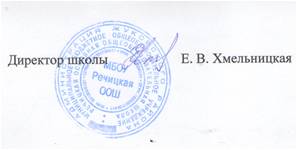 